Publicado en Zaragoza el 17/07/2019 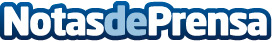 El interés por la lectura aumenta en el público juvenil, por librojuvenil.comCada vez son más los adolescentes que se animan a aparcar las pantallas de sus móviles y a comenzar una buena lecturaDatos de contacto:LaraNota de prensa publicada en: https://www.notasdeprensa.es/el-interes-por-la-lectura-aumenta-en-el Categorias: Nacional Educación Literatura Entretenimiento Ocio para niños http://www.notasdeprensa.es